ACIH Research Directory Project / ResearchGate Directions for Joining Lab/Projects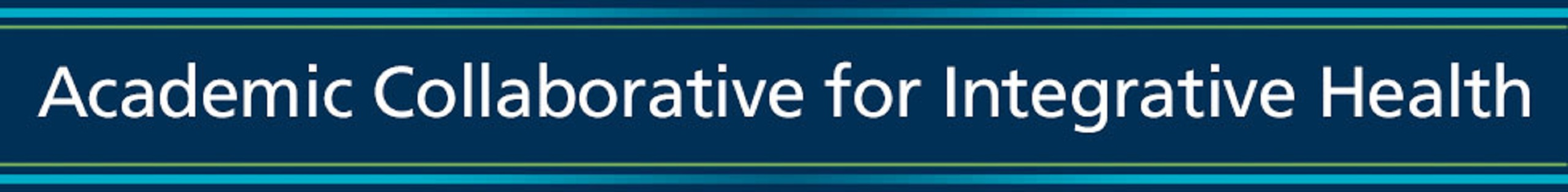 Rev. 2019_1203BackgroundInterdisciplinary, collaborative research across the integrative health professions is central to advancing patient-centered, whole person care and holistic health. The ACIH Research Working Group (RWG) created an expressed goal to increase the connections, networking, and collaboration of integrative health researchers across disciplines and fields of interest. After discussing several options, the RWG decided to leverage the well-established professional networking site, ResearchGate (RG), to achieve this goal, elevate publications and identify new opportunities for research and funding collaboration. Below is a description of the ResearchGate platform, the ACIH Lab and Projects, and instructions for viewing and joining the ACIH Lab and/or projects and for uploading your research.About ResearchGate "ResearchGate is the professional network for scientists and researchers. We help researchers connect and make it easy for them to share and access scientific output, knowledge, and expertise. Over 15 million members from all over the world use it to share, discover, and discuss research. We're guided by our mission to connect the world of science and make research open to all." [https://explore.researchgate.net/display/support/Getting+started]ACIH Lab in ResearchGateResearchGate has a feature called “labs”. The RWG identified this feature as an excellent opportunity to leverage the power of ResearchGate by connecting researchers across integrative health disciplines and fields of interest. As such, an ACIH Lab was established in 2019. The ACIH Lab is a central place for highlighting ACIH research projects, initiatives, and members. A lab as defined by ResearchGate is a group of scientists, led by a senior researcher, who conduct experiments and research together on a specific topic. In our case, the ACIH lab represents the ACIH organization, community, and initiatives.How do I view the ACIH Lab? In the search bar, type “Beth Rosenthal”. Click on the Beth Rosenthal entry associated with the Academic Collaborative for Integrative Health. Once on the researcher’s page, click “view lab” button under “affiliation” on the right hand menu. You are now successfully in the ACIH Lab! How do I join the ACIH Lab?Click here for screen share by Kieran and Beth, approximately 11 minutes, recordedduring Nov. 4, 2019 RWG meeting: https://www.dropbox.com/s/oco7scb8eg1m93p/About%20RG_Kieran_2019_1104%20RWG.mp4?dl=0 1. Become a member of ResearchGate (which is free). 2. Go to your profile page. Click “edit” under “affiliation” in the right hand menu. 3. Click “add your lab”. [You can only be a member of 1 Lab in RG at this time]4. For “head of lab”, enter “Beth Rosenthal”. ResearchGate will then tell you a lab matching the name you entered is created in ResearchGate. Click “join lab” – that’s it! You are now part of the ACIH Lab. You can navigate to the Lab from your affiliations part of your RG profile.  How to upload documents to the ACIH Lab/ProjectsClick here for screen share by Kieran and Beth, approximately 8 minutes, recorded Dec. 2, 2019: https://www.dropbox.com/s/ioi0o68eip87a75/RG%20upload%20research_2019_1202.mp4?dl=0  1. Upload document to your profile.2. Ask Beth to make you a member of the project.3. Once you've been added to project, go to project and add your document.Guidelines from ResearchGate: https://explore.researchgate.net/display/support/How+to+add+researchProjectsThe Academic Collaborative for Integrative Health Researcher Network Project  ACIH/ACCAHC PublicationsProject for Whole Health Learning in K-12: Research from our disciplinesAcademic Collaborative for Integrative Health Hospital Based Massage Therapy